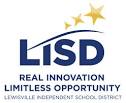 MIDDLE SCHOOLCHEERLEADER/MASCOTHandbook& LVMS Guidelines2017-2018Table of ContentsLISD HandbookEligibility …………………………………………………………………………………………………..3	-grades …………………………………………………………………………………………....3Expectations………………………………………………………………………………………………3	-training……………………………………………………………………………………………3-4Rules and Regulations…………………………………………………………………………………..4	-games…………………………………………………………………………………………….4	-practices………………………………………………………………………………………….4	-conduct expectations……………………………………………………………………………4	-Extra Curricular Code of Conduct……………………………………………………………...4	-UIL eligibility………………………………………………………………………………………4-5	-attendance………………………………………………………………………………………..5	-uniforms…………………………………………………………………………………………..5	-pep-rallies…......................................................................................................................6	-dismissal/participation guidelines…………………..………………………………………….6Mascots……………………………………………………………………………………………………7Middle School Cheerleader/Mascot Contract*………………….………………………………...…..8LISD Parent/Cheerleader Contract*..…..………………………………………………………………9Lakeview GuidelinesParent, School & Coach Communication……………………………….………………………..……10Conduct Guidelines……….……………………………………………….……………………..………11Attendance/absence Guidelines………………………………………….………………….………….11Coach’s contact information …………………………………………………………………………….11Practice/performance Guidelines……………………………………………….……………….……...12Summer Camp Guidelines………………………………………………….…………………..………..12Behavior Guidelines…………………………………………………………………………...……….…12General Safety Guidelines………………………………………………………………………………..13Cheering Activities………………………………………………………………………………………...13Cost Breakdown…………………………………………………………………………………………...13Lakeview Cheerleader Agreement*……………………………………………………………………..14Extra-curricular code of Conduct ………………………………………………………………………..15-16Lewisville Independent School DistrictMiddle School Cheerleader HandbookELIGIBILITYMiddle school cheerleading will be open to all eighth grade students who wish to participate and fulfill academic requirements.After uniforms have been ordered, no sign-up will be allowed.  The only exception will be  move-ins.All cheerleaders will belong to the squad, which will be under the direction of a campus coach(es).Depending upon the number of students participating, coaches may assign students to smaller squads and may alternate squads at events.GRADESAll cheerleaders will be governed by UIL and No-Pass, No-Play eligibility rules involving grades. Unacceptable behavior may result in suspension and/or removal from cheerleading. Cheerleaders will adhere to and support campus rules of conduct. Each campus will provide guidelines for expectations of cheerleaders.  Campuses may develop a demerit or other system for addressing violations of campus cheer expectations. LEADERSHIPEach cheerleader should be aware of the responsibilities required and the commitment he or she is making to the school and the student body.  This is a responsibility and representation that should not be taken lightly.Each cheerleader must be willing to cooperate with his or her coaches at all times and accept instruction and correction.TRAININGSummer camp sessions will be offered each summer.Summer camp will be available which may extend from one to three days of training.                                     A fee will be charged for each day.      Middle school cheerleaders may attend the camp that is offered in their high school zone.      Camps may be offered on the high school campus or at a centrally located middle school campus               within the high school zone.      Payment for summer camp will need to be collected PRIOR to the first day of training.            All cheerleaders will be expected to demonstrate their knowledge of the material in order to perform in front of the group.  An instructional video for cheerleaders  to view and practice from has been found to be useful.Cheerleaders will be expected to learn cheers, chants, arm and pom-pom movements, dances, and related material.  CHEERLEADERS WILL NOT BE PERMITTED TO BE INVOLVED IN TUMBLING, BUILDING, AND STUNTS, OR RELATED ACTIVITIES  WHICH MIGHT LEAD TO BODILY INJURY.RULES AND REGULATIONS1.           GAMES: Cheerleaders may participate in 12-15 eighth grade in-town athletic events                                                     with the actual number and events to be determined by the coach and                                                      Principal.Post season playoff games may be attended at the discretion of the coach and Principal. The principal may suspend participation of the entire squad should negative circumstances warrant said action.                                   b.        Principals must budget for bus transportation.                                   PRACTICES:Practices must be held regularly as planned by the coach and must be attended by the cheerleaders unless excused by the coach.Absence from the last practice preceding a pep rally, game, or performance will automatically forfeit that cheerleader’s performance.  (Unless excused by the coach and proficiency in current cheers is demonstrated.)CONDUCT DURING GAMES, SCHOOL FUNCTIONS OR WHILE IN UNIFORMCheerleaders will sit together as a group.  Non-squad members MAY NOT sit within the group.     Proper conduct and good sportsmanship are expected at all times.EXTRACURRICULAR CODE OF CONDUCT (ECOC)     An Extracurricular Code of Conduct has been developed and approved by the LISD School Board.  The ECOC must be signed by all cheerleaders and male spirit squad members as part of the tryout paperwork.  The Extracurricular Code of Conduct goes into effect from March 1 of the current year until February 28 of the upcoming year.      Any incidents that occur after school hours or on the weekend will be disciplined in accordance with the Extracurricular Code of Conduct, which will supersede the Cheerleader Handbook during these times.   This does not include times that a cheerleader or male spirit squad member is participating at a school coached cheerleading event or activity, during which times,  the Campus Student Code of Conduct and Cheerleader Handbook will be  enforced.   UIL/NO-PASS ELIGIBILITY FOR EXTRACURRICULAR PARTICIPATION      Academic eligibility begins anew each school calendar year (August) as is the case with UIL sanctioned activities.  A student whose recorded grade average in any course is lower than a 70 at the end of a UIL eligibility period shall be suspended from competition or performance.  A suspension continues for at least three weeks and is not removed during the school year until the student is passing all subjects taken.This suspension shall become effective seven calendar days after the last day of the UIL eligibility period during which the grade lower than 70 was earned.  Refer to board policy for list of courses that are exempt from this policy.  A student who regains eligibility at the end of a UIL eligibility period shall not become eligible until the school day seven calendar days later at 4:00 pm. Cheerleaders will continue to attend classes and all practices.  Any cheerleader that becomes ineligible will not be allowed to perform, travel with the squad, or wear his/her uniform for any reason for the term of ineligibility.  The Head Coach will determine if the cheerleader(s) is required to attend an event without participation.This state policy regarding eligibility does not apply to social activities.If an average of below 70 exists for UIL grading period in the same course or in different courses during the school year, the student will not be eligible to participate for that grading period. This will not include the courses designated in board policy as exempt from the ineligibility rule.  Cheerleaders may participate in a pep rally prior to a contest and also lead cheers for no more than two athletic contests during the school week.  They may also participate in one non-school related activity such as a civic parade or non-competitive performance.  (At the coach’s and principal’s discretion).Practice for cheerleaders may not be conducted during tutorial times study hall time, or during homeroom time.ATTENDANCE:     When a cheerleader is absent from  scheduled practices or events a PARENT OR GUARDIAN must send a note explaining the absence to the coach.  Failure to do so will result in consequences as outlined in the campus guidelines.Cheerleaders should notify the coach in advance of absences from any scheduled practice or event.  Failure to do so will result in consequences as outlined in the campus guidelines. UNIFORMS               a.   All uniforms will be chosen and approved by the principal and coaches.              b. The required uniform will be limited to a matching top with school logo, a coordinated skirt,           bloomers, socks and shoes.              c.   Uniforms can only be worn at school sponsored and approved activites.Purchase of the uniform will be handled directly by the parent or guardianand the company supplying the uniforms.Each student will pay the necessary uniform cost.  (Maximum of $250.00)Payment must be made when uniform is fitted and ordered.It is the cheerleader’s responsibility to care for his/her own uniform.No additions or changes to the uniform may be made without the approval of the principal and coach.PEP-RALLIES    Dates and times of pep rallies are at the discretion of the coach and    Principal; however, it is recommended that pep rallies be held during   football/volleyball season and during basketball season.  Pep rallies need to recognize both boys’ and girls’ sports.      CHEERLEADING DISMISSAL AND/OR PARTICIPATION GUIDELINES     Any student that was placed in DAEP during the Seventh grade year before the selection of Cheerleaders will not be eligible for Cheerleading in the 8th Grade without the approval of the Campus Principal.If a student is placed in DAEP during the 8th Grade year, the Campus Principal must approve the student’s  readmission to the program.DISMISSAL GUIDELINES:Upon dismissal from the squad, there will be NO REFUND for uniform, camp, or any other related expenses.MASCOTSMascots may be used by schools at the principal’s discretion.Students wearing the mascot outfit are subject to thesame rules and guidelines as cheerleaders.Selection of the student mascot(s) must be done in anon-competitive manner.While more than one student may be a mascot, theschool will have only one mascot outfit.Mascot outfits may not be purchased from campus activitygeneral funds.  A student group may hold a special fundraising activity to pay for the outfit.Mascots may be used at school activities other than athleticevents at the principal’s discretion.Mascots will sign the Cheerleader/Mascot contract.LEWISVILLE ISDMiddle School Cheerleader/Mascot ContractAs a Lewisville ISD Cheerleader:I agree to be on time for all practices, meetings, and requiredperformances.  I understand that when I am not on time, I willreceive demerits.I agree to cooperate fully with my coach and accept instruction and correction.     3.	     I agree to encourage all squad members and to work as a team	     at all times.     I have read the LISD Middle School Cheerleader Handbook, and I understand and agree to these expectations.     I understand that, behavior unbecoming of a Lewisville ISD          cheerleader such as immoral acts, stealing, smoking, drinking          alcoholic beverages, fighting, skipping class(es), being           disrespectful, using illegal drugs, or hazing may forfeit my           position on the squad for a specified period of time.________________________________________	_______________Cheerleader’s Signature						DateLewisville ISD Middle School CheerleaderParent/Guardian/Cheerleader Contract1.	I/We allow my/our daughter to participate at all required events.  (Athletic events, school functions, civic activities, etc.)2.	I/We understand that my/our daughter will be punctual to all cheerleading events, and picked up no later than ten minutes after the scheduled release time.3.	I/We understand that behavior unbecoming of a cheerleader such as immoral acts, stealing, smoking, drinking alcoholic beverages, fighting, skipping class(es), being disrespectful, using illegal drugs, or hazing may forfeit my/our daughter’s position on the squad.4.	I/We understand that my/our daughter’s grades and conduct in all classes must meet state and local requirements.5.	I/We understand that before a cheerleader is allowed to perform and/or represent her school at any given school or civic function, she must attend the required practices and be quite knowledgeable of her performance material.I/We understand that in the event of an absence from practice or scheduled event, the coach will be notified.I/We understand and accept that when equipment belonging to the cheerleader organization is issued to my/our daughter, we assume the responsibility for its return in useable condition.I/We have read this information and the Lewisville ISD Cheerleader Guidelines, and give permission for my/our daughter to participate in this organization.  I/We are also aware and accept the authority of the principal, assistant principal, and the coach over this group._________________________________________			_______________Parent/Guardian Signature						Date_________________________________________Cheerleader SignatureLakeview Middle School Cheerleading Guidelines 2017-2018Cheerleaders are expected to demonstrate exemplary character at all times. At practice, performances, and all cheer related events, cheerleaders are expected to have a positive attitude, work hard, be willing to learn new things and improve skills, encourage and help teammates, and show respect for each other, coaches, and other staff.PARENT, SCHOOL, AND COACH COMMUNICATION - Parents have the right to know, and understand the expectations placed on them and their children. Coaches have the right to know if parents have a concern; a parent should discuss concerns with the coach at the appropriate time and place.Section A - Communication coaches should expect from parents: Concerns regarding a son/daughter expressed directly to the coach at the appropriate time and place. *see below·Specific concerns with regard to the coach’s philosophy and/or expectations·Notification of any prior schedule conflicts·Mental and physical treatment of a student·Improvements on which a cheerleader/mascot may need to focus·Student behavior·Student safetySection B – Communication parents should expect from their student’s coach:1.     Requirements and/or feedback the coach has for his/her student and the squad.2.     Locations and times of practices and performances.3.     Squad requirements of fees, special equipment, uniforms, and squad rules.4.     Procedures in the event his/her student becomes injured during a performance or practice.5.     Spirit daysSection C – Appropriate Communication Between Parent, School and Coach: There are situations that may require a conference to promote resolution to the issue. If a parent has a concern to discuss with the coach, the following procedure should be followed:1.     Allow 24 hours to pass before contacting the coach and please allow up to 1 day for a response 2.     Call the coach to set up an appointment3.     Outline and define objectives for a meeting and stick to discussing facts only4.     Do not confront the coach before, during or after a practice or performance. Meetings of this nature do not promote resolution of the situation, but often escalate it.5.     Do not attempt to enter the cheerleader athletic practice without prior written permission from the Campus Principal or his/her designee during school hours. Parents and guardians are restricted to campus visits under the guidelines for campus visitors in LISD.6.     If the meeting with the coach did not provide a satisfactory resolution, a parent or guardian should call the Campus Principal to set up a meeting with the coach.Coach’s contact information:Email-griffiny@lisd.netWebsite- http://lasragriffin.weebly.com/lvms-cheer.htmlRemind- text @79388f(in the body) to the number 81010GENERAL CONDUCT RULES: Cheerleaders are expected to behave in a manner that is becoming to the individual, as well as to the organization they represent. They should be aware that in or out of uniform they are representatives of the cheerleading squad and the middle school they attend and should act accordingly. Areas to be reviewed will include but not be limited to a review of the reason(s) for removal and student records since removal (academic grades, discipline records, attitude, etc.) Proper manners should be used at all times to address adults. Mutual respect and politeness toward members within the squad are basic elements that contribute to the total success of the squad.Anyone assigned in-school suspension (ISS) for any reason may be subject to the following actions in addition to what is outlined in the demerit system:·  	May not perform at next event·  	May not wear cheer uniform in ISSAnyone assigned out of school suspension may be subject to the following actions in addition to what is outlined in the demerit system:·  	First Offense – Benched for next two events, Principal/Coach Review, Placed on probation for duration of school year. Possible dismissal.·  	Second Offense – Removal from squadAny member placed in the Alternative Education Program such a DAEP or JJAEP will be removed from the cheerleading squad for the remainder of the school year.ATTENDANCE/ABSENCE GUIDELINES: Cheerleaders will attend all in/out of school practices and required events. All absences must be cleared, by the coach, prior to the practice/event.EXCUSED: Illness with a doctor’s note (unless for emergency reasons, the cheerleader should make every effort to schedule all medical and dental appointments around practice and events), death in the family, or other absences approved by coach/principal.UNEXCUSED: vacation, personal appointments, non UIL involvement (All- Stars, etc.) (Excused absences w/o prior notice will be benched for 1⁄2 game; exception: death in the family)Unexcused Absence: Benched one (1) gameEXCESSIVE TARDY/LATE: Students who are tardy more then 10 minutes to a practice or event will be benched for  ½ the next game. Students who are picked up late after 10 minutes will all be benched for ½ game.INJURY: If an injury occurs that keeps the student out of two practices, a note from the student’s parent or doctor stating the reason will be required. If the injury restricts the student from three or more practices, a doctor’s note will be required. This note should state the nature of the injury, the specific length of time of the restriction, the specific task the student cannot perform, and any special instructions. Lack of participation will be categorized as missing practice if there is no note.PRACTICE/PERFORMANCE GUIDELINES: Violation of the following guidelines may be dealt with by benching during practice/performance, running, jumping, or other physical conditioning as determined by the Coach.1.      Cheerleaders must be in appropriate attire when practice/performance begins.2.     Hair must be up and secure.3.     No jewelry during performance, game, pep rally or practice.4.     Cheerleaders will have required items (forms, signs, attire, etc.) at the beginning of practice/performance.5.     Cheerleaders must be on time to all practices and performances, and also returning from halftime/3rd quarter or breaks during an event.6.    Cheerleaders will not leave practice/performance area without Coach’s permission.7.     Cheerleaders will not leave practice/performance until dismissed by the Coach.SUMMER CAMP GUIDELINES: Cheerleaders should attend summer camp. Camp is HIGHLY ENCOURAGED. Cheerleaders unable to attend camp will be responsible for knowing all dances, chants and cheers prior to being able to participate in any games or peprallies.Cheer camp will take place Monday, August 7 and Tuesday, August 8th, in the TCHS gymCheerleaders must bring $40 payment made out to TCHS cheer booster, August 7thUNIFORM GUIDELINES:1.      Parents/students are obligated to pay for the entire uniform fee prior to uniforms being ordered. Full payments must be received before uniform fitting and distribution2.     Cheerleaders will not wear uniform to a non-cheer function or on any form of social media without coach’s consent3.     Cheerleaders will not lend out uniforms, sweats, warm-up jacket, camp t-shirts, etc. to someone who is not a cheerleader.4.     Uniforms may be altered, but no fabric may be cut without prior approval from the Coach (Replacement of uniform)5.     The cheerleader is responsible for damage to or loss of any part of a uniform (Replacement of uniform or repair cost)BEHAVIOR GUIDELINES:1.      Cheerleaders will follow all school rules and LISD policy, including dress code (Campus Code of Conduct and ECOC)2.     Accumulation of three (3) benchings (for any reason) will result in a principal/Coach review and possible removal from the squad.3.         All rules set forth are general rules and guidelines for all LISD cheer-leaders and squad members. Failure to comply may at times require judgement calls to be made. These decisions will be left up to the individual Coaches for each squad.**Coaches reserve the right to upgrade any penalty (immediate benching, office referral) depending on the severity of the situation.GENERAL SAFETY GUIDELINES AND CHEERING ACTIVITIES1.      Warm-up and stretching should precede all practice sessions, pep-rallies, and games.2.     Coaches must recognize the entire squad’s particular ability level and adjust the squad’s activity accordingly.3.     All U.S. Staff Federation for Cheer and Dance Teams guidelines will be followed at all times.4.     All cheerleaders will need to have a physical before they can attend any practices.  If a student is currently in athletics, student can use the same one.  However, a new  one must be brought to cheer camp in August.   The physical form can be located in the cheer page of Mrs. Griffin’s website, and the LISD website. http://www.lisd.net//cms/lib010/TX01918037/Centricity/Domain/2937/physicalform.pdfCHEERING ACTIVITIES:Football – All 8th grade home football games and will possibly include playoff games.Basketball – (2) 8th grade boys home games and (2) 8th girls home games.Pep Rallies – 4 totalHomecoming ParadeBig EventCost:Below is a breakdown of the projected cost for the year*Deposit $200 due March 20th at 4pm*Entire payment is due April 20th by 4pm*No refunds past April 20th*All monograming/lettering is required.Other items needed:*Solid White athletic socks                     *althetic shoes       	 *black sports bra(razorback preferred)LAKEVIEW MIDDLE SCHOOL CHEERLEADER GUIDELINES2017-2018 Agreement FormStudent Statement: My signature below certifies that I have read and understand the policies and procedures stated in the Lakeview Middle School Cheerleader Guidelines, including the LISD District-Wide Guidelines for Extracurricular Students: Alcohol & Illegal Drugs. I agree to comply with all rules and regulations written in these guidelines and any additional rules adopted by my school as a condition of participation as a cheerleader or varsity mascot. I understand that my failure to comply with these guidelines may result in disciplinary action, including dismissal from the team and/or all extracurricular activities. ___________________________________________________________________Printed Student Name __________________________________________________/________________Student Signature/DateParent Statement (for students under 18 years of age): My signature below certifies that I have read and understand the policies and procedures stated in the Lakeview Middle School Cheerleader Guidelines,, including the LISD District-Wide Guidelines for Extracurricular Students: Alcohol & Illegal Drugs. I understand that my child must comply with all rules and regulations written in these guidelines and any additional rules adopted by my child’s school as a condition of participation as a cheerleader or mascot. I understand that his or her failure to comply may result in disciplinary action, including dismissal from the team and/or all extracurricular activities. I understand that a component of the cheerleading practices and performances in which my child will participate involves tumbling and stunting. I further understand that injuries can occur during such activities. ____________________________________________________________________Parent Printed Name __________________________________________________/_________________Parent signature/DateEXTRACURRICULAR CODE OF CONDUCT (NON-SCHOOL SPONSORED TIME)Participation in extracurricular activities is considered a privilege and higher standards are expected from all participants as it pertains to grades, behavior in and out of school, attendance, work ethic, and commitment. Any behavior that is deemed unbecoming of an athlete or participant will be subject to punishment by the coach or sponsor of the activity. I will be held accountable for all of my actions. It should be noted that the LISD student code of conduct and local school policies regarding appropriate behavior shall always be applied first and foremost when violations occur at a school, contest/event, traveling to and from a contest/event, or when the students represent themselves as a part of a school team, organization, or school group. The district standards are set as a minimum expectation, but campuses may choose to establish more stringent guidelines deemed, as necessary. Campus guidelines will prevail. Use and/or possession of Alcohol will not be tolerated. 		  1st Offense: removed from competition for ONE contest for extracurricular activities with one event and/or performance per week or TWO contests for activities with multiple events per week. School staff counseling required.  		  2nd Offense: removed from competition for the next 45 school days. School staff counseling required. Reinstatement will require approval by coach/sponsor.*  		  3rd Offense: Student will no longer be permitted to participate in any extra-curricular activities for one school calendar year. Reinstatement will require approval by coach/sponsor.*  Use and/or possession of Drugs will not be tolerated. 		  1st Offense: removed from competition for TWO contests for extracurricular activities with one event and/or performances per week or FOUR contests for activities with multiple events per week. School staff counseling required  		  2nd Offense: removed from competition for the next 45 school days. School staff counseling required. Reinstatement will require approval by coach/sponsor.*  		  3rd Offense: Student will no longer be permitted to participate in any extracurricular activities for one school calendar year. Reinstatement will require approval by coach/sponsor.*  Use and/or possession of Tobacco will not be tolerated.   1st Offense: removed from competition for ONE contest for extracurricular activities and/or performance with one event per week or TWO contests for activities with multiple events weekly. School staff counseling required.   2nd Offense: removed from competition for the next 45 days. School staff counseling required. Reinstatement will require approval by coach/sponsor.  3rd Offense: Students will no longer be permitted to participate in any extracurricular activities for one school calendar year. Reinstatement will require  approval by coach/sponsor.  Hazing (as defined by board Policy FNCC Legal)   1st Offense: removed from competition for TWO contests for extracurricular activities and/or performance with one event per week and FOUR contests for activities with multiple weekly events. School staff counseling required.   2nd Offense: removed from competition for the next 45 days. School staff counseling required. Reinstatement will require approval by coach/sponsor.*  3rd Offense: Students will no longer per permitted to participate in any extracurricular activities for one school calendar year. Reinstatement will require  approval by coach/sponsor.*  Charged with a felony.   Suspended from the non-curricular program until the case is adjudicated. Adjudication and/or Conviction of a felony   Removed from the program indefinitely.  Any activity or conduct that the coach, director and principal deems harmful or detrimental to the reputation of the program can be subject  to disciplinary action under the Extracurricular Code of Conduct (Non-School Sponsored Time).  *Once a participant has been removed from the program, the coach/sponsor and administrator shall review the case as to whether to allow the participant back into the program, after the 45 days or more, for a probationary period. Penalty can carry over from year to year until time is served. I am selected to represent _____________________________________ School in an extracurricular program. I will contribute my best effort to the success of the program. I therefore agree to the expectations and consequences as they pertain to my behavior during non-school sponsored time, while a member of an extracurricular group. I have received a copy of the Extracurricular Code of Conduct (Non-School Sponsored Time) and understand that I will be held accountable for my behavior and will be subject to the disciplinary consequences outlined in the Code. 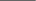 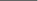 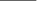 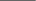 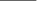 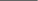 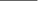 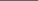 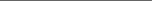  __________________________________________________   __________________________________________________Name of Student (Print) 					Signature of Student __________________________________________________   _____________  _______________________  ____________Name of Signature of Parent					Date			School			GradeRequired ExpenseCheerleadersYell LeaderCamp$40$40Uniform$170~shell                  ~bow    ~skirt                   ~bodyliner~brief                   ~shoes~poms$57 top$65 pantsUniform Lettering$5$25Shoes$2(upgrade)$32Camp Wear~t-shirts and shorts$40$22~shirts only, will need black athletic shortsWarm up Package$55~jacket and pants$55~jacket and pantsMonogram for warm ups$14$14Backpack$20$50(optional)Monogram for backpack$14$14(optional)Misc expenses$40~game bow           ~pink out socks       ~pink out bow       ~other$40~pink out accessories~otherTotal:$400$350$400(inc. backpack)